Жекелеген негіздер бойынша мемлекет меншігіне айналдырылған бағалы металдардың сынықтары мен қалдықтарын аффинирленген алтын құймалары етіп аффинаждауға беру және оларды аффинаждалғаннан кейін алу қағидаларын бекіту туралы
«Қазақстан Республикасының Ұлттық Банкі туралы», «Бағалы металдар мен асыл тастар туралы» Қазақстан Республикасының заңдарына сәйкес Қазақстан Республикасы Ұлттық Банкінің Басқармасы ҚАУЛЫ ЕТЕДІ:1. Қоса беріліп отырған Жекелеген негіздер бойынша мемлекет меншігіне айналдырылған бағалы металдардың сынықтары мен қалдықтарын аффинирленген алтын құймалары етіп аффинаждауға беру және оларды аффинаждалғаннан кейін алу қағидалары бекітілсін.2. Мына:1) «Жекелеген негіздер бойынша мемлекет меншігіне айналдырылған бағалы металдардың сынықтары мен қалдықтарын аффинирленген алтын құймалары етіп аффинаждауға беру және оларды аффинаждалғаннан кейін алу қағидаларын бекіту туралы» Қазақстан Республикасы Ұлттық Банкі Басқармасының 2016 жылғы 29 ақпандағы № 81 қаулысының (Нормативтік құқықтық актілерді мемлекеттік тіркеу тізілімінде № 13598 болып тіркелген);2)  «Жекелеген негіздер бойынша мемлекет меншігіне айналдырылған бағалы металдардың сынықтары мен қалдықтарын аффинирленген алтын құймалары етіп аффинаждауға беру және оларды аффинаждалғаннан кейін алу қағидаларын бекіту туралы» Қазақстан Республикасы Ұлттық Банкі Басқармасының 2016 жылғы 29 ақпандағы № 81 қаулысына өзгерістер енгізу туралы» Қазақстан Республикасы Ұлттық Банкі Басқармасының 2020 жылғы 
24 ақпандағы № 13 қаулысының (Нормативтік құқықтық актілерді мемлекеттік тіркеу тізілімінде № 20085 болып тіркелген) күші жойылды деп танылсын.3. Қазақстан Республикасы Ұлттық Банкінің Қолма-қол ақша айналысы департаменті Қазақстан Республикасының заңнамасында белгіленген тәртіппен:1) Қазақстан Республикасы Ұлттық Банкінің Заң департаментімен бірлесіп осы қаулыны Қазақстан Республикасының Әділет министрлігінде мемлекеттік тіркеуді;2) осы қаулы ресми жарияланғаннан кейін Қазақстан Республикасы Ұлттық Банкінің ресми интернет-ресурсына орналастыруды;3) осы қаулы мемлекеттік тіркелгеннен кейін он жұмыс күні ішінде Қазақстан Республикасы Ұлттық Банкінің Заң департаментіне осы тармақтың 2) тармақшасында көзделген іс-шаралардың орындалуы туралы мәліметтерді ұсынуды қамтамасыз етсін.4. Осы қаулының орындалуын бақылау Қазақстан Республикасының Ұлттық Банкі Төрағасының жетекшілік ететін орынбасарына жүктелсін.5. Осы қаулы алғашқы ресми жарияланған күнінен кейін күнтізбелік он күн өткен соң қолданысқа енгізіледі.Ұлттық Банк Төрағасы	    Т.М. Сүлейменов «КЕЛІСІЛДІ»Қазақстан РеспубликасыҚаржы министрлігіҚазақстан Республикасы Ұлттық Банкі Басқармасының 2023 жылғы ___ ________№ _____ қаулысыменбекітілгенЖекелеген негіздер бойынша мемлекет меншігіне айналдырылған бағалы металдардың сынықтары мен қалдықтарын аффинирленген алтын құймалары етіп аффинаждауға беру және оларды аффинаждалғаннан кейін алу қағидалары 1-тарау. Жалпы ережелер  1. Осы Жекелеген негіздер бойынша мемлекет меншігіне айналдырылған бағалы металдардың сынықтары мен қалдықтарын аффинирленген алтын құймалары етіп аффинаждауға беру және оларды аффинаждалғаннан кейін алу қағидалары (бұдан әрі – Қағидалар) «Бағалы металдар мен асыл тастар туралы» Қазақстан Республикасының Заңы (бұдан әрі – Заң) 10-бабының 2-тармағына сәйкес әзірленген және жекелеген негіздер бойынша мемлекет меншігіне айналдырылған бағалы металдардың сынықтары мен қалдықтарын аффинирленген алтын құймалары етіп аффинаждауға беру және оларды аффинаждалғаннан кейін алу тәртібін айқындайды.Жекелеген негіздер бойынша мемлекет меншігіне айналдырылған бағалы металдардың сынықтары мен қалдықтарын аффинирленген алтын құймалары етіп аффинаждауға беру және оларды аффинаждалғаннан кейін алу тәртібі мыналарды:жекелеген негіздер бойынша мемлекет меншігіне айналдырылған бағалы металдардың сынықтары мен қалдықтарын аффинирленген алтын құймалары етіп аффинаждауға беруді;жекелеген негіздер бойынша мемлекет меншігіне айналдырылған бағалы металдардың сынықтары мен қалдықтарын аффинаждағаннан кейін аффинирленген алтын құймаларын алу және аффинирленген алтын құймаларын Қазақстан Республикасы Ұлттық Банкінің (бұдан әрі – Ұлттық Банк) бағалы металдардағы активтеріне есепке алуды қамтиды.2. Қағидаларда мынадай ұғымдар пайдаланылады:1) аффинирленген алтынның өлшеуіш құймалары – бағалы металдардың сынықтары мен қалдықтарын аффинаждағаннан кейін алынған және құрамында 99,99 (тоқсан тоғыз бүтін жүзден тоқсан тоғыз) пайыздан кем емес алтын бар, Қазақстан Республикасының ҚР СТ 2049 «Алтынның өлшеуіш құймалары. Техникалық талаптар» ұлттық стандартына сәйкес келетін құймалар түріндегі аффинирленген алтын;2) аффинирленген алтынның стандартты құймалары – бағалы металдардың сынықтары мен қалдықтарын аффинаждағаннан кейін алынған және Лондон бағалы металдар нарығының қауымдастығы (London bullion market association) қабылдаған және осы қауымдастықтың құжаттарында «Лондондық сапалы өнім беру» («London good delivery») стандарты ретінде белгіленген алтын сапасының халықаралық стандартына сәйкес келетін құймалар түріндегі аффинирленген алтын; 3) бағалы металдардың сынықтары мен қалдықтарының жиынтық көлемі – уәкілетті органнан және оның аумақтық бөлімшелерінен алынған, жекелеген негіздер бойынша мемлекет меншігіне айналдырылған және аффинирленген алтын құймаларын алу үшін аффинаждауға берілуі тиіс бағалы металдардың сынықтары мен қалдықтарының көлемі;4) өзге аффинирленген бағалы металдар – ұлттық немесе халықаралық стандартқа сәйкес келетін стандартты және (немесе) өлшеуіш құймалар және (немесе) түйіршіктер және олармен қатар жүретін сынамалар түрінде ұсынылған аффинирленген алтынды қоспағанда, бағалы металдардың сынықтары мен қалдықтарының жиынтық көлемін аффинаждағаннан кейін алынған аффинирленген бағалы металдар;5) өндірістік қалдықтар – бағалы металдардың сынықтары мен қалдықтарын аффинаждағаннан кейін пайда болған шлак, шлам және басқа да жанама өнімдер;6) сынақтар – аффинирленген бағалы металдардың сандық және сапалық сипаттамаларын белгілеу мақсатында жүргізілетін жұмыстар кешені;7) уәкілетті орган – функцияларына республикалық меншікке айналдырылған (келіп түскен) мүлікті есепке алу, сақтау, бағалау және одан әрі пайдалану жұмысын ұйымдастыру кіретін мемлекеттік мүлікті басқару жөніндегі  орталық атқарушы органның ведомствосы.2-тарау. Жекелеген негіздер бойынша мемлекет меншігіне айналдырылған бағалы металдардың сынықтары мен қалдықтарын аффинирленген алтын құймалары етіп аффинаждауға беру тәртібі 3. Ұлттық Банк жыл сайын 20 наурызға (қоса алғанда) дейін ағымдағы жылғы 1 наурыздағы жағдай бойынша уәкілетті орган бойынша және оның аумақтық бөлімшелері бөлігінде мыналарды:бағалы металл сынықтарының жалпы массасын және аффинирленген алтын құймаларын алу үшін аффинаждауға берілуге тиіс бағалы металл сынықтарындағы бағалы металдың құрамын;аффинирленген алтын құймаларын алу үшін аффинаждауға берілуге тиіс бағалы металл қалдықтарының жалпы массасын есептейді. 4. Аффинаждалғаннан кейін массасы 11025 грамнан кем емес (ықтимал технологиялық шығындарды ескере отырып) аффинирленген алтынның стандартты құймаларының партиясын алуға жеткілікті бағалы металдардың сынықтары мен қалдықтарының жиынтық көлемі болған кезде, Ұлттық Банк ағымдағы жылғы 5 сәуірден (қоса алғанда) кешіктірмей уәкілетті органның атына ағымдағы жылғы 1 наурыздағы жағдай бойынша бағалы металдардың сынықтары мен қалдықтарының жиынтық көлемін келісу үшін Қағидаларға 1-қосымшаға сәйкес Аффинирленген алтын құймалары етіп аффинаждауға беру үшін жекелеген негіздер бойынша мемлекет меншігіне айналдырылған бағалы металдардың сынықтары мен қалдықтарының жиынтық көлемі туралы мәліметтерді (бұдан әрі – мәліметтер) жазбаша нысанда жібереді.  5. Уәкілетті орган мәліметтер келіп түскен күннен бастап 10 (он) жұмыс күні ішінде Ұлттық Банкке аффинирленген алтын құймаларының және аффинирленген алтын құймаларының партиясымен қатар жүретін сынаманың құнын аударуға арналған банктік шоттың деректемелерін көрсете отырып, аффинаждауға беру үшін бағалы металдардың сынықтары мен қалдықтарының жиынтық көлемін келісу туралы жазбаша нысанда жауап береді не Ұлттық Банкке аффинаждауға беру үшін бағалы металдардың сынықтары мен қалдықтарының жиынтық көлемін келісуден бас тарту себептері туралы жазбаша нысанда дәлелді жауап ұсынады.Уәкілетті орган аффинаждауға беру үшін бағалы металдардың сынықтары мен қалдықтарының жиынтық көлемін келісуден бас тартқан жағдайда Ұлттық Банк бас тарту себептерін жояды және уәкілетті органның атына мәліметтерді қайта жібереді не бас тарту себептерін жоюдың мүмкін еместігі туралы жазбаша нысанда негіздеме береді.Уәкілетті орган осы тармақтың екінші бөлігінде көрсетілген мәліметтер не бас тарту себептерін жоюдың мүмкін еместігі туралы негіздемелер келіп түскен күннен бастап 10 (он) жұмыс күні ішінде аффинаждауға беру үшін бағалы металдардың сынықтары мен қалдықтарының жиынтық көлемін келісу туралы жауап жібереді не бұл туралы Ұлттық Банкті жазбаша нысанда хабардар ете отырып, өзге шешім қабылдайды. 6. Ағымдағы жылғы 1 наурыздағы жағдай бойынша аффинаждалғаннан кейін массасы 11025 грамнан кем емес (ықтимал технологиялық шығындарды ескере отырып) аффинирленген алтынның стандартты құймаларының партиясын алуға жеткілікті бағалы металдардың сынықтары мен қалдықтарының жеткілікті көлемі болмаған кезде, Ұлттық Банк ағымдағы жылғы 5 сәуірден (қоса алғанда) кешіктірмей уәкілетті органның атына ағымдағы жылғы 1 наурыздағы жағдай бойынша аффинаждауға беру үшін бағалы металдардың сынықтары мен қалдықтарының жеткілікті жиынтық көлемінің жоқ екендігі туралы ақпарат жібереді. 7. Ұлттық Банк бағалы металдардың сынықтары мен қалдықтарының келісілген жиынтық көлемін бағалы металдарды аффинаждауды жүзеге асыратын бағалы металдарды өндіретін субъектіге (бұдан әрі – бағалы металдарды өндіретін субъекті) аффинаждау жұмыстарын орындауға арналған шарт негізінде аффинирленген алтын құймалары етіп аффинаждауға береді.Бағалы металдардың сынықтары мен қалдықтарының жиынтық көлемін беру бағалы металдарды өндіретін субъектінің аумағында Ұлттық Банк өкілдерінің және бағалы металдарды өндіретін субъектінің қатысуымен Қағидаларға 2-қосымшаға сәйкес бағалы металдардың сынықтары мен қалдықтарының жиынтық көлемін аффинаждауға қабылдау-өткізу актісі негізінде жүргізіледі.   3-тарау. Бағалы металдардың сынықтары мен қалдықтары аффинаждалғаннан кейін аффинирленген алтынды алу және аффинирленген алтын құймаларын Ұлттық Банктің бағалы металдардағы активтеріне есепке алу тәртібі 8. Ұлттық Банктің бағалы металдарды өндіретін субъектіден бағалы металдардың сынықтары мен қалдықтары аффинаждалғаннан кейін аффинирленген алтынды, өзге де аффинирленген бағалы металдарды, өндірістік қалдықтарды алу мерзімдері мен тәртібі аффинаждау жұмыстарын орындауға арналған шарттың талаптарында айқындалады. Аффинирленген алтынды, өзге де аффинирленген бағалы металдарды, өндірістік қалдықтарды қабылдау Ұлттық Банктің Кассалық операциялар және құндылықтарды сақтау орталығының (филиалының) аумағында Ұлттық Банк өкілдерінің және бағалы металдарды өндіретін субъектінің қатысуымен Қағидаларға 3-қосымшаға сәйкес құндылықтарды сақтауға қабылдау актісі негізінде жүргізіледі.9. Аффинирленген алтын құймалары партиясының сапасына, аффинирленген алтын құймалары партиясымен қатар жүретін сынамаға сынақтар жүргізу және аффинирленген алтын құймалары партиясының сапасына наразылық білдіру тәртібі аффинаж бойынша жұмыстарды орындауға арналған шарттың талаптарында айқындалады.10. Ұлттық Банк жүргізілген сынақтардың нәтижелері бойынша аффинирленген алтын құймалары партиясының, аффинирленген алтын құймалары партиясымен қатар жүретін сынаманың сапасын белгіленген күннен бастап немесе бағалы металдарды өндіретін субъекті олардың сапасы бойынша наразылықтар реттелген күннен бастап 20 (жиырма) жұмыс күні ішінде:1) бағалы металдардың сынықтары мен қалдықтарын қайта өңдеуге байланысты шығасылар (бағалы металдардың сынықтары мен қалдықтарын аффинаждау жұмыстарын орындауға, сондай-ақ құндылықтарды инкассациялауға жұмсалған шығындарды қоса алғанда) сомасын есептейді  және уәкілетті органның атына мынадай:осы тармақшаның бірінші абзацында көрсетілген шығасылардың есептелген сомасы туралы;аффинирленген алтын құймалары партиясының, аффинирленген алтын құймалары партиясымен қатар жүретін сынамалардың, өзге де аффинирленген бағалы металдардың және өндірістік қалдықтардың (бар болса) саны мен жалпы массасы туралы; Ұлттық Банктен өзге де аффинирленген бағалы металдарды, өндірістік қалдықтарды (бар болса) қабылдау қажеттілігі туралы, сондай-ақ аффинирленген алтын құймалары партиясының, аффинирленген алтын құймалары партиясымен қатар жүретін сынамалардың сапасына сынақтар жүргізуге байланысты нақты ысыраптар туралы ақпаратты жібереді;  2) Ұлттық Банктің бағалы металдардағы активтеріне аффинирленген алтын құймаларын және аффинирленген алтын құймаларының партиясымен қатар жүретін сынаманы есепке алады; 3) Қағидалардың 5-тармағына сәйкес уәкілетті орган көрсеткен банктік шотқа бағалы металдардың сынықтары мен қалдықтарын қайта өңдеуге байланысты шығасыларды шегергенде, аффинирленген алтын құймаларының және аффинирленген алтын құймаларының партиясымен қатар жүретін сынаманың құнын аударады.Аффинирленген алтын құймаларының және аффинирленген алтын құймаларының партиясымен қатар жүретін сынаманың құнын аударуға арналған банктік шоттың деректемелері өзгерген жағдайда, уәкілетті орган Ұлттық Банкті осындай өзгеріс болған күннен бастап 3 (үш) жұмыс күні ішінде жазбаша нысанда хабардар етеді. Уәкілетті орган осы тармақтың бірінші бөлігі 1) тармақшасының төртінші абзацында көрсетілген ақпаратты алған күннен бастап 20 (жиырма жұмыс) күні ішінде Ұлттық Банктен Қағидаларға 4-қосымшаға сәйкес нысан бойынша құндылықтарды беру актісі бойынша өзге аффинирленген бағалы металдар мен өндірістік қалдықтарды алады.11. Ұлттық Банктің бағалы металдардағы активтеріне есепке алынатын аффинирленген алтын құймалары мен аффинирленген алтын құймаларының партиясымен қатар жүретін сынаманың құны аталған аффинирленген алтын құймаларын Ұлттық Банктің бағалы металдардағы активтеріне есепке алған күні Ұлттық Банк белгілеген теңгенің Америка Құрама Штаттарының долларына қатысты ресми бағамын және аталған аффинирленген алтын құймалары мен аффинирленген алтын құймаларының партиясымен қатар жүретін сынаманы Ұлттық Банктің бағалы металдардағы активтеріне есепке алған күні Лондон бағалы металдар нарығының қауымдастығы (London bullion market association) алтынға белгіленген таңғы фиксингті (баға белгілеуді) пайдалана отырып айқындалады.  Жекелеген негіздер бойынша мемлекет меншігіне айналдырылған бағалы металдардыңсынықтары мен қалдықтарын аффинирленгеналтын құймалары етіп аффинаждауға беру және оларды аффинаждалғаннанкейін алу қағидаларына  1-қосымша  Нысан Аффинирленген алтын құймалары етіп аффинаждауға беру үшін жекелеген негіздер бойынша мемлекет меншігіне айналдырылған бағалы металдардың сынықтары мен қалдықтарының жиынтық көлемі туралы мәліметтер  ______ жылғы ________ жағдай бойыншаЖекелеген негіздер бойынша мемлекет меншігіне айналдырылған бағалы металдардыңсынықтары мен қалдықтарын аффинирленгеналтын құймалары етіп аффинаждауға беру және оларды аффинаждалғаннанкейін алу қағидаларына  2-қосымша  Нысан № ____ бағалы металдардың сынықтары мен қалдықтарының жиынтық көлемін аффинаждауға қабылдау-өткізу актісі   ______ жылғы «____» ___________  _________________________          (алушының атауы)___________________________      (жөнелтушінің атауы)Бағалы металдардың сынықтары мен қалдықтары ______________________________ бастап __ (_________) ___ берілдіСаны ___ данаБағалы металдардың сынықтары мен қалдықтары _______________________________ бастап __ (_________) қабылдандыСаны ___ данаҚолы:Қазақстан Республикасы Ұлттық Банкінің өкілі (өкілдері) ______________  ________________________________  ___________      лауазымы              тегі, аты және әкесінің аты (бар болса)                 қолыБағалы металдар өндірісі субъектісінің өкілі ______________  ________________________________  __________     лауазымы              тегі, аты және әкесінің аты (ол бар болса)              қолыI бөлім____ жылғы «__» _______,_______________________________________  _________________ қабылдаған        тегі, аты және әкесінің аты (ол бар болса)                                 қолыбағалы металдардың сынықтары мен қалдықтары саны ___ (________).Тұтас қаптамадағы және № пломбалармен пломбаланған бағалы металдардың сынықтары мен қалдықтарын _________________________________________________________________________________________________ қабылдады.                                   тегі, аты және әкесінің аты (ол бар болса)                              II бөлімБағалы металдардың сынықтары мен қалдықтарын қабылдау тексеру арқылы жүргізілді ___________________________________________________________               көрсету: даналап, қаптаманың тұтастығы және пломбалардың нөмірлері бойыншаМөр орны (бар болса)Бағалы металдарды өндіретін субъектінің материалдық-жауапты адамдары: _____________________________________________ ______________                         тегі, аты және әкесінің аты (ол бар болса)                          қолыҚазақстан Республикасы Ұлттық Банкінің өкілі (өкілдері): _________ ________________________________________  __________ лауазымы              тегі, аты және әкесінің аты (ол бар болса)                        қолыЖекелеген негіздер бойынша мемлекет меншігіне айналдырылған бағалы металдардыңсынықтары мен қалдықтарын аффинирленгеналтын құймалары етіп аффинаждауға беру және оларды аффинаждалғаннанкейін алу қағидаларына  3-қосымша  Нысан Қазақстан Республикасы Ұлттық БанкініңКассалық операциялар және құндылықтарды сақтау орталығы (филиалы)Дана №________Бекітемін__________________________лауазымы__________________________________________тегі, аты және әкесінің аты (ол бар болса)                          ____ жылғы «____» ______________  № ______құндылықтарды сақтауға қабылдау актісіҚұндылықтардың атауы: Шоттың атауыИесі: Иесінің атауыІлеспе құжаттар:Ілеспе құжаттың атауы күні № нөмірі Ілеспе құжаттың атауы күні № нөмірі Орындаушы:Дайындаушы зауыт: Зауыттың атауы *Құжаттар бойынша белгіленді: **Өлшеу нәтижелері бойынша белгіленді****:Нақты қабылданды:Қабылданған құндылықтар клиенттің «Шот атауы» шотына есепке жазылды: Клиенттің атауы                                                      Қабылдады:                                                                Тапсырды:Құндылықтарды қабылдауды растаймыз:Акт 2 (екі) данада жасалды: 1 (біріншісі) –  Қазақстан Республикасы Ұлттық Банкінің Кассалық операциялар және құндылықтарды сақтау орталығына (филиалына), 2 (екіншісі) – иесіне, 1 (бірінші) дананың көшірмесі – Қазақстан Республикасы Ұлттық Банкінің Кассалық операциялар және құндылықтарды сақтау орталығының (филиалының) есепке алу бөлімшесіне.Есептік № ________ күні ___________Орындаушы:________________________________________________________                                                              тегі, аты және әкесінің аты (ол бар болса)                        Ескертпе:* тек стандартты құймалардағы аффинирленген алтын үшін толтырылады және көрсетіледі;** өлшеу кезінде белгіленген, рұқсат етілген шамалардан асатын саны және (немесе) массасы бойынша алшақтықтар болған жағдайда көрсетіледі;*** лигатуралық массасы құймалар мен түйіршіктердегі бағалы металдар, сондай-ақ Доре қорытпасы, катодты алтын, сынықтар, қорытпалар түріндегі техникалық мақсаттағы өнімдер үшін көрсетіледі, ал жалпы массасы қондырмалары бар бұйымдар үшін көрсетіледі;**** құжаттар мен өлшеу нәтижелері бойынша масса бойынша алшақтықтар болған жағдайда көрсетіледі;***** егер қабылдау құндылықтарды өлшеп, кейіннен буып-түю арқылы жүргізілсе, толтырылады және көрсетіледі.Жекелеген негіздер бойынша мемлекет меншігіне айналдырылған бағалы металдардыңсынықтары мен қалдықтарын аффинирленгеналтын құймалары етіп аффинаждауға беру және оларды аффинаждалғаннанкейін алу қағидаларына  4-қосымша  Нысан Қазақстан Республикасы Ұлттық БанкініңКассалық операциялар және құндылықтарды сақтау орталығы (филиалы)Дана №________Бекітемін__________________________лауазымы__________________________________________тегі, аты және әкесінің аты (ол бар болса)                          ____ жылғы «____» ______________  № ___құндылықтарды беру актісіҚұндылықтардың атауы: ___________________                                                                                                                                                                                                        шоттың атауы Иесі: ___________________                клиенттің атауыБеру үшін негіздеме:_________________ №______________    _______                                               құжаттың атауы               құжаттың нөмірі            күніНақты берілді:Құндылықтардың саны, дана: _______________                                                 цифрлармен (жазбаша)Орын саны, дана: ______________________                                    цифрлармен (жазбаша)Лигатуралық массасы, грамм: _______________________                                                  цифрлармен (жазбаша)Химиялық таза массасы, грамм: ________________                                                    цифрлармен (жазбаша)Химиялық таза массасы, унция: _________________                                                  цифрлармен (жазбаша)Жалпы массасы, грамм: _________________                                       цифрлармен (жазбаша)Орындаушының өкілі: ___________________________________ _________                                                            тегі, аты және әкесінің аты (ол бар болса)        қолыҚұндылықтарды алу кезінде сенімхат №_______ _______                                                                                     нөмірі       күніБерілген құндылықтар иесінің _________________ шотынан есептен                                                                                                                                                                                                                                      шот атауышығарылды:  ___________________                                  иесінің атауыҚалдық*:Құжат бойынша:________________                                 құжаттың атауы№ _____________  ________:               нөмірі                күні Саны: __________________                    цифрлармен (жазбаша)Жалпы (лигатуралық**) массасы, грамм: ___________________                                                                       цифрлармен (жазбаша)Химиялық таза массасы, грамм: _________________ цифрлармен (жазбаша)Берді:_________ ________________________________________  __________ лауазымы              тегі, аты және әкесінің аты (ол бар болса)                        қолы_________ ________________________________________  __________ лауазымы              тегі, аты және әкесінің аты (ол бар болса)                        қолыҚабылдады:Иесінің өкілі: ________________________________________  ___________________________              тегі, аты және әкесінің аты (ол бар болса)                                 қолыҚұндылықтарды берілгенін растаймыз:______________  ___________________________________        __________       лауазымы              тегі, аты және әкесінің аты (ол бар болса)                        қолы______________  ___________________________________        __________       лауазымы              тегі, аты және әкесінің аты (ол бар болса)                        қолы     ______________  ___________________________________    __________       лауазымы              тегі, аты және әкесінің аты (ол бар болса)                        қолыАкт 2 (екі) данада жасалды: 1 (біріншісі) –  Қазақстан Республикасы Ұлттық Банкінің Кассалық операциялар және құндылықтарды сақтау орталығына (филиалына), 2 (екіншісі) – иесіне, 1 (бірінші) дананың көшірмесі – Қазақстан Республикасы Ұлттық Банкінің Кассалық операциялар және құндылықтарды сақтау орталығының (филиалының) есепке алу бөлімшесіне.Есептік № ________ күні ___________Орындаушы:________________________________________________________                                                              тегі, аты және әкесінің аты (ол бар болса)                        Ескертпе:* сақтауға арналған құндылықтар қалдығы болған жағдайда көрсетіледі;** лигатуралық массасы құймалар мен түйіршіктердегі бағалы металдар, сондай-ақ Доре қорытпасы, катодты алтын, сынықтар, қорытпалар түріндегі техникалық мақсаттағы өнімдер үшін көрсетіледі, ал жалпы массасы қондырмалары бар бұйымдар үшін көрсетіледі.«ҚАЗАҚСТАН РЕСПУБЛИКАСЫНЫҢҰЛТТЫҚ БАНКІ»РЕСПУБЛИКАЛЫҚ МЕМЛЕКЕТТІК МЕКЕМЕСІ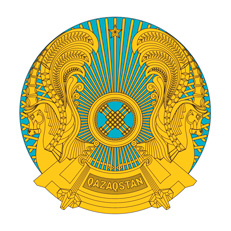 РЕСПУБЛИКАНСКОЕ ГОСУДАРСТВЕННОЕ УЧРЕЖДЕНИЕ«НАЦИОНАЛЬНЫЙ БАНК РЕСПУБЛИКИ КАЗАХСТАН»РЕСПУБЛИКАНСКОЕ ГОСУДАРСТВЕННОЕ УЧРЕЖДЕНИЕ«НАЦИОНАЛЬНЫЙ БАНК РЕСПУБЛИКИ КАЗАХСТАН»БАСҚАРМАСЫНЫҢҚАУЛЫСЫПОСТАНОВЛЕНИЕ ПРАВЛЕНИЯ______________________________Астана қаласы№ ______________   город Астана   р/с № Уәкілетті органның (аумақтық бөлімшенің) атауыҚұндылықтардың атауыЖалпы массасы, граммХимиялық таза массасы граммен (бар болса)Ескертпе1234561.2.3. …Орындар саны: Саны, дана:Жалпы/лигатуралық масса***, грамм:Химиялық таза масса, грамм:__________________ цифрлармен (жазбаша)_________________ цифрлармен (жазбаша)_________________ цифрлармен (жазбаша) __________________цифрлармен (жазбаша)Құйма (орын) нөміріҚұжат бойыншаҚұжат бойыншаНақтыНақтыАйырмасыАйырмасыҚұйма (орын) нөміріЖалпы (лигатуралық) массасы***, граммХимиялық таза массасы, граммЖалпы (лигатуралық) массасы***, граммХимиялық таза массасы, граммЖалпы (лигатуралық) массасы***, граммХимиялық таза массасы, граммОрындар саны: __________________цифрлармен (жазбаша)Саны, дана: _____________________цифрлармен (жазбаша)Жалпы (лигатуралық) массасы***, грамм: _________________цифрлармен (жазбаша)Лигатуралық масса, унция: __________________цифрлармен (жазбаша)Химиялық таза масса, грамм: __________________цифрлармен (жазбаша)Химиялық таза масса, унция: _____________________цифрлармен (жазбаша)орам түрі орын саныбедерлердің сипаттамасысаны*****Лауазымытегі, аты және әкесінің аты (ол бар болса)                        Лауазымытегі, аты және әкесінің аты (ол бар болса)                        Қазақстан Республикасы Ұлттық Банкінің өкілітегі, аты және әкесінің аты (ол бар болса)                        Лауазымытегі, аты және әкесінің аты (ол бар болса)                        Лауазымытегі, аты және әкесінің аты (ол бар болса)                        Лауазымытегі, аты және әкесінің аты (ол бар болса)                        Орам түрі СаныБедерлердің  сипаттамасы Саны12341.2.3.…